記 録 証JAAF　NIIGATA新潟キッズランフェスタ ２０２１種　　目　　１００ｍの部記   録　　　　　秒氏　　名　　あなたは日ごろ鍛えた気力と体力を精一杯発揮したことを証明します令和３年３月２８日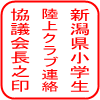 新潟県小学生陸上クラブ連絡協議会会長　浮島一隆記 録 証JAAF　NIIGATA新潟キッズランフェスタ ２０２１８００ｍの部記   録　　　　　秒氏　　名　　あなたは日ごろ鍛えた気力と体力を精一杯発揮したことを証明します令和３年３月２８日新潟県小学生陸上クラブ連絡協議会会長　浮島一隆